Exmo. Senhor Diretor Regional do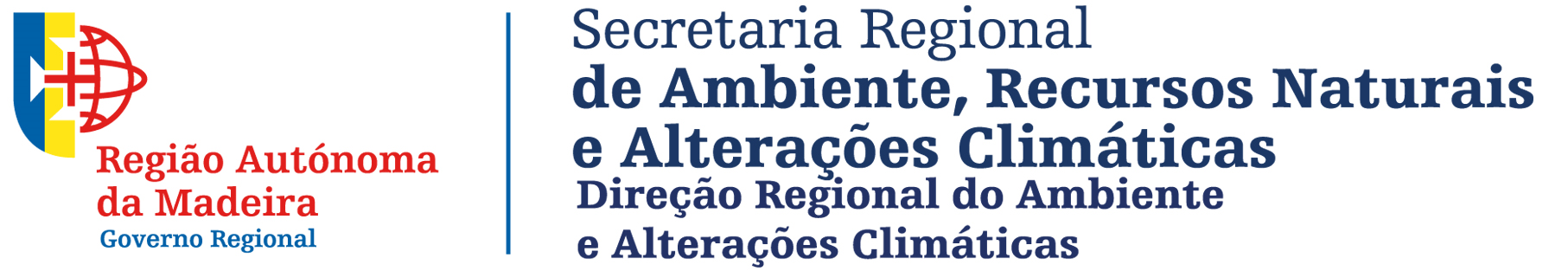 Ambiente e Alterações Climáticas da Região Autónoma da MadeiraRua Dr. Pestana Júnior, n.º 6 – 3º Dtº  9054-558 Funchal                                                                                          Assunto: Requerimento de licença de captação de águas(Nome) ......................................................................................................................................................contribuinte n.º…………………….., residente em ..............................................................................código postal ….........-………..…......, telefone .................................................................na freguesia de…………………………………......….., concelho de ....................................................................................proprietário (1)..........................................................................................................................................do prédio (2) ..........................................., denominado ................................................................................inscrito na matriz do registo predial sob o nº ………….......…….…., vem requerer a V. Ex.ª, ao abrigo do Decreto Lei n.º 226-A/2007 de 31 de Maio e da Portaria n.º 1450/2007 de 12 de Novembro, a licença de captação de águas provenientes de ............................................................……………………………………………………………………………………...............................(3),para uso (5) ................................................................................................................................................Pede deferimento …………………………, …….. de …………………… de 20..................(Assinatura)............................................................................................Caso não seja proprietário indique em que qualidade subscreve o requerimento Indique se é rústico ou misto Água subterrânea (furo, poço, galeria de mina, vala drenante, furo horizontal, nascente), água superficial. Indicar a finalidade a que destina a captação: - Consumo humano; - Rega; - Atividade industrial; - Atividades recreativas ou de lazer. Indicar se é para uso particular ou coletivoDireção Regional do Ambiente e Alterações Climáticaslocalizada em ............................................................................................................, na freguesia de.........................................………………, concelho de ...............................................………………….A água captada destina-se a (4) ………………………......…………………………………...………A água captada destina-se a (4) ………………………......…………………………………...…………